Below: Choose Only One Study Field: Refer to the Document:“CCI 2017 Explanation of Study Fields for South Africa” on U.S. Embassy Website: https://za.usembassy.gov/education-culture/educational-exchanges/university-students/ for more information.  Professional Experience:  In addition to jobs held, please list relevant professional non-paid, volunteer and/or leadership positions or experiences.    Please list family members who have participated in a U.S. government-sponsored exchange program in the United States.  (Continue on additional sheets of paper, if necessary)Please list any family members who are currently applying to participate in a 2017 or 2018 U.S. government-sponsored exchange program in the United States.  (Continue on additional sheets of paper, if necessary)Community College Initiative Program Application Certification StatementCertification:  I certify that I completed this application myself, that the information given in this application is complete and accurate, and that I have carefully read and understand it.I understand that program administrators reserve the right to verify all the information listed in the application.  I understand that giving false or misleading information in the application will eliminate me from the competition or cause my dismissal from the Community College Initiative Program.Also, I acknowledge that I am aware of the following program requirements:I must follow all program rules and regulations and observe all the laws of the United States during my stay there.At the end of the academic year program, I will return to my home country and fulfill a two-year, home country residency requirement in compliance with the terms of my J-visa.  I understand that I may not extend my program dates._________________________________		________________________________________Signature of applicant					Date (month/day/year)COMMUNITY COLLEGE INITIATIVE PROGRAM 2017 – 18Letter of Reference (Required)Applicant Name:   ______________________________________________  For the Applicant: Please give this page to a professor, employer or other adult (not a family member) who knows you well and is willing to write a reference on your behalf.  References must be submitted either with you application or separately by December 9, 2106 to CCIPSA@state.gov.For the Reference: This student is applying to participate in the Community College Initiative (CCI) Program, an academic exchange program which seeks to foster mutual understanding between the citizens of the United States and the citizens of South Africa and other participating CCI countries. The CCI Program provides participants with a non-degree, academic-year program at a U.S. community college designed to build participants’ technical skills in applied fields, enhance their leadership capabilities, and strengthen their English language proficiency. The program also provides opportunities for professional internships, service learning, and community engagement.  As someone who knows this student well, we are seeking your input on their suitability for the program. Name of Reference:  ________________________________________________Title or Position of Reference:  ________________________________________For How Many Years Have You Known the Applicant:  ____________________In What Capacity Have You Known the Applicant:    __________________________________________________________________________________________________________________What Are This Applicant’s Strengths?  :    ___________________________________________________________________________________________________________________________What Are This Applicant’s Challenges?  :    _________________________________________________________________________________________________________________________Do You Recommend This Applicant for Participation in CCI?  Why or Why Not?  :    ___________________________________________________________________________________________________________________________________________________________________________________________________________________________________________________________________________________________________________________________________________________________________________________________________________________________________________________________________________________________________Many thanks for your input.  Please feel free to continue your comments onto another page if needed.Application Check List:  Completed Application   Completed Letter of Reference  Signature of Applicant (Signature page 12)  A copy of applicant’s Matric Diploma.  Copies of Transcripts from any post-matric study.  A copy of the applicant’s South African identificationApplication Deadline:  December 9, 2016Send Application to: CCIPSA@state.govPlease Carefully Read the Application Instructions (Located on the U.S. Embassy Website) https://za.usembassy.gov/education-culture/educational-exchanges/university-studentsIncomplete Applications Will Not be Considered	Community College Initiative Program	Student Application 2017-2018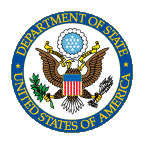 	Community College Initiative Program	Student Application 2017-2018	Community College Initiative Program	Student Application 2017-2018	Community College Initiative Program	Student Application 2017-2018Personal InformationPersonal InformationPersonal InformationPersonal InformationName of applicant as indicated on passport if passport is already issued. Please type or print clearly. ______________________________         _________________________           ________________________________SURNAME/FAMILY NAME                            First/Given Name                                      Middle Name(s)(write in all capital letters)            Name of applicant as indicated on passport if passport is already issued. Please type or print clearly. ______________________________         _________________________           ________________________________SURNAME/FAMILY NAME                            First/Given Name                                      Middle Name(s)(write in all capital letters)            Name of applicant as indicated on passport if passport is already issued. Please type or print clearly. ______________________________         _________________________           ________________________________SURNAME/FAMILY NAME                            First/Given Name                                      Middle Name(s)(write in all capital letters)            Name of applicant as indicated on passport if passport is already issued. Please type or print clearly. ______________________________         _________________________           ________________________________SURNAME/FAMILY NAME                            First/Given Name                                      Middle Name(s)(write in all capital letters)            Home Address:Street and number: City: State/province:Postal code:Country:Home Address:Street and number: City: State/province:Postal code:Country:Home Address:Street and number: City: State/province:Postal code:Country:Home Phone:Home Phone:Home Address:Street and number: City: State/province:Postal code:Country:Home Address:Street and number: City: State/province:Postal code:Country:Home Address:Street and number: City: State/province:Postal code:Country:Mobile Phone:Mobile Phone:Home Address:Street and number: City: State/province:Postal code:Country:Home Address:Street and number: City: State/province:Postal code:Country:Home Address:Street and number: City: State/province:Postal code:Country:E-mail (type or print clearly):E-mail (type or print clearly):Gender:  Male         Female   Marital status:  Single  MarriedDo you have a passport?    Yes  NoDate of birth (month/day/year):Month of birth:Day of birth:Year of birth:Date of birth (month/day/year):Month of birth:Day of birth:Year of birth:Country/Countries of citizenship:Country/Countries of permanent residence:Country/Countries of citizenship:Country/Countries of permanent residence:Country/Countries of citizenship:Country/Countries of permanent residence:Place of birth (city or town and country, as listed in passport, if available):City of birth:Country:Place of birth (city or town and country, as listed in passport, if available):City of birth:Country:Are you currently a student?                  Yes        NoIf yes, what is the course of study you are pursuing?Are you enrolled in a degree program?     Yes        No 
Please list the name of the degree:How many years toward the degree have you completed?Name of college/institution where you are enrolled:Date you anticipate completing your degree:Are you currently a student?                  Yes        NoIf yes, what is the course of study you are pursuing?Are you enrolled in a degree program?     Yes        No 
Please list the name of the degree:How many years toward the degree have you completed?Name of college/institution where you are enrolled:Date you anticipate completing your degree:Are you currently a student?                  Yes        NoIf yes, what is the course of study you are pursuing?Are you enrolled in a degree program?     Yes        No 
Please list the name of the degree:How many years toward the degree have you completed?Name of college/institution where you are enrolled:Date you anticipate completing your degree:What is the highest educational degree you have completed?  Please list the degree and the number of years of postsecondary of study.What is the highest educational degree you have completed?  Please list the degree and the number of years of postsecondary of study.Have you participated in any U.S. government exchange program?             Yes           No          If yes, give name of the program:Duration of the program :                                                                       Year you participated:Have you participated in any U.S. government exchange program?             Yes           No          If yes, give name of the program:Duration of the program :                                                                       Year you participated:Have you participated in any U.S. government exchange program?             Yes           No          If yes, give name of the program:Duration of the program :                                                                       Year you participated:Have you participated in any U.S. government exchange program?             Yes           No          If yes, give name of the program:Duration of the program :                                                                       Year you participated:Have you participated in any U.S. government exchange program?             Yes           No          If yes, give name of the program:Duration of the program :                                                                       Year you participated:Your proposed Field of Study during the Community College Initiative Program:  Your proposed Field of Study during the Community College Initiative Program:  Your proposed Field of Study during the Community College Initiative Program:  Your proposed Field of Study during the Community College Initiative Program:  Field of Study (check one):Field of Study (check one):Concentration Area (check two or three):Rank Order Preference of Two or Three Selected Concentration Areas(1 is highest, 3 is lowest)Applied EngineeringApplied EngineeringArchitecture Automotive Technology Computer Aided Design Construction Management  Electro-Mechanical TechnologyElectrical TechnologyElectrical Systems MaintenanceElectricity and Electronics TechnologyHeating Ventilation and Air Conditioning Machine Repair: Automated SystemsManufacturing Technology Mechatronics Robotics WeldingBusiness Management and AdministrationBusiness Management and AdministrationBanking and FinanceAccounting Banking BookkeepingEntrepreneurshipBusiness Planning EntrepreneurshipSmall Business ManagementMarketing and Public RelationsCustomer Service Marketing Promotions and Public Relations Social Media MarketingManagement and AdministrationAdministrative Professional Business Management Business Operations Support and ServicesHuman Resources International/Global Business Leadership Development Logistics and Global Supply Chain MngmtManufacturing Non-Profit Leadership and Administration Organizational Leadership Project Management SalesEarly Childhood EducationEarly Childhood EducationAdministration of an ECE Center Early and School-Age Care SpecialistEarly Childhood Education Special EducationYour proposed Field of Study during the Community College Initiative Program:  Your proposed Field of Study during the Community College Initiative Program:  Your proposed Field of Study during the Community College Initiative Program:  Your proposed Field of Study during the Community College Initiative Program:  Field of Study (check one):Concentration Area (check two or three):Concentration Area (check two or three):Rank Order Preference of Two or Three Selected Concentration Areas(1 is highest, 3 is lowest)Information TechnologyComputer Information Systems (CIS) and Computer Science (CS) Computer Internetworking Technologies (CIT) Geographic Information Systems (GIS) IT Technician – Desktop Support, Computer Support, Network TechnicianComputer Information Systems (CIS) and Computer Science (CS) Computer Internetworking Technologies (CIT) Geographic Information Systems (GIS) IT Technician – Desktop Support, Computer Support, Network TechnicianMediaDigital Media/Animation  Film Studies/ Motion Picture/ Television Graphic Design Journalism Public & Media Relations Social Media Marketing Web Design Web DevelopmentDigital Media/Animation  Film Studies/ Motion Picture/ Television Graphic Design Journalism Public & Media Relations Social Media Marketing Web Design Web DevelopmentKnowledge of Languages:  Rate yourself Excellent, Good, Fair, or Poor.  Include all languages that you speak or have studied, including English.  List your native language first.Language proficiency If you have taken any standardized test of English language proficiency (for example TOEFL, TOEIC, IELTS) please list the test taken, give the results, and provide a copy of the test results.Test Taken:                                                 Date Taken:                                 Results (also attach copy):  Knowledge of Languages:  Rate yourself Excellent, Good, Fair, or Poor.  Include all languages that you speak or have studied, including English.  List your native language first.Language proficiency If you have taken any standardized test of English language proficiency (for example TOEFL, TOEIC, IELTS) please list the test taken, give the results, and provide a copy of the test results.Test Taken:                                                 Date Taken:                                 Results (also attach copy):  Knowledge of Languages:  Rate yourself Excellent, Good, Fair, or Poor.  Include all languages that you speak or have studied, including English.  List your native language first.Language proficiency If you have taken any standardized test of English language proficiency (for example TOEFL, TOEIC, IELTS) please list the test taken, give the results, and provide a copy of the test results.Test Taken:                                                 Date Taken:                                 Results (also attach copy):  Knowledge of Languages:  Rate yourself Excellent, Good, Fair, or Poor.  Include all languages that you speak or have studied, including English.  List your native language first.Language proficiency If you have taken any standardized test of English language proficiency (for example TOEFL, TOEIC, IELTS) please list the test taken, give the results, and provide a copy of the test results.Test Taken:                                                 Date Taken:                                 Results (also attach copy):  Knowledge of Languages:  Rate yourself Excellent, Good, Fair, or Poor.  Include all languages that you speak or have studied, including English.  List your native language first.Language proficiency If you have taken any standardized test of English language proficiency (for example TOEFL, TOEIC, IELTS) please list the test taken, give the results, and provide a copy of the test results.Test Taken:                                                 Date Taken:                                 Results (also attach copy):  Knowledge of Languages:  Rate yourself Excellent, Good, Fair, or Poor.  Include all languages that you speak or have studied, including English.  List your native language first.Language proficiency If you have taken any standardized test of English language proficiency (for example TOEFL, TOEIC, IELTS) please list the test taken, give the results, and provide a copy of the test results.Test Taken:                                                 Date Taken:                                 Results (also attach copy):  Background InformationEducational History.  Please list educational institutions that you are currently attending or have attended with the most recent listed first.  Please attach a translated and certified copy of your transcripts for any institution from which you received a certificate, diploma, or degree.Work Experience:  Are you currently employed?                  Yes        No List jobs held, begin with current or most recent employment. (Continue on additional sheets of paper, if necessary)    PositionDateFrom:(Month/
Year)Date To:(Month/
Year)ResponsibilitiesIf you have traveled or lived in any country other than your own, indicate places, dates (month and year) and purpose.  (Continue on additional sheets of paper, if necessary)Below, provide the names, addresses and telephone numbers of individuals to be notified in case of an emergency.Name of individualRelationshipName of programProgram datesName of individualRelationshipName of programProgram datesEssaysEssay #1:  Within your proposed field of study, what do you want to study?  Please describe in detail your specific concentration areas of interest within your field of study. (Your response should be a minimum of two paragraphs.  Your response helps us to match your interests with college programs.)Essay #2:  Please describe your related experience within this field of study.  How would this program of study build on your past education, training, and/or experience?  If you are new to this field, why did you choose this field?  (Your response should be a minimum of two paragraphs.  Your response helps us to match your interests with college programs.)Essay #3:  Please describe your future professional and personal goals.  How would the CCI Program help you to achieve these goals?  (Your response should be a minimum of one paragraph.  Your response helps us to match your goals with college programs.)Essay #4:  Please describe a problem or challenging situation in your educational, professional, or personal life and describe how you resolved it and what you learned from this situation.Essay #5:  If you participate in this program, how do you think your contributions to your community will be different in five years?  Essay #6:  a.)  What part of U.S. culture are you eager to experience? Why?b.)  What would you like to share about your country and its culture with the people you meet who may have limited knowledge about it?  Essay #7:  What do you think will be most challenging for you about being away from your home for a year and living in shared housing with diverse, multinational participants?  What steps will you take to overcome these difficulties?